Le problème : On s’intéresse aux droites Da d’équations : y = ax  2a 1, où a désigne un nombre réel qui peut prendre toutes les valeurs que l’on veut.1. Un premier contactOn se place dans l’éditeur de fonctions de la calculatrice, touche o et on saisit les trois fonctions affines associées aux valeurs respectives a =  = et a = 0.En choisissant le ZOOM 4 : Zdécimal faire apparaître à l’écran les trois droites D1, D1/2 et D0.Qu’observe-t-on ? : …………………………………………………………………Monter que l’équation de Da peut se mettre sous la forme : y + 1= a(x – 2).En utilisant la relation précédente, démontrer que toutes les droites Da  passent par un même point A dont on donnera les coordonnées.…………………………………………………………………………………………………………………………………………………………………………………………………………………………2.  La programmationObserver l’algorithme suivant et compléter la partie programmation du tableau ci-dessous.Saisir le programme précédent dans votre calculatrice puis exécuter ce programme.Remarque : l’instruction DessF est disponible dans le menu dessin  (2nd PRGM).3. ProlongementsReprendre la méthode précédente afin d’obtenir chacun des écrans suivants.Stage algorithmique 1TI graphiques (83 Premium CE & 82 Advanced)Une famille de droitesAlgorithmeProgrammeEffacer l’écran graphiquePour a allant de 0 à 1 de 0.1 en 0.1Afficher la représentation graphique de la fonction x  ax – 2a – 1 Fin du pour  EffDess...................DessF AX-2A-1EndOn souhaite maintenait obtenir l’affichage ci-contre.La seconde famille de droites contient le symétrique A’ de A par rapport à l’origine.Déterminer l’équation générale des droites D’a.Modifier le programme précédent afin d’obtenir sur la calculatrice l’écran ci-contre (il suffira d’ajouter une ligne dans la boucle Pour).  Équation des droites D’a : ………………………………………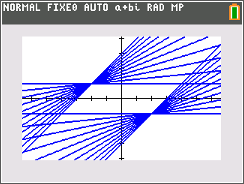 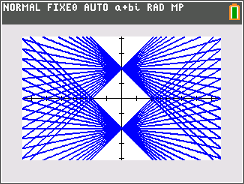 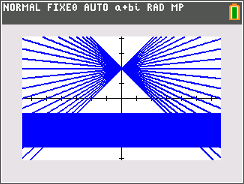 